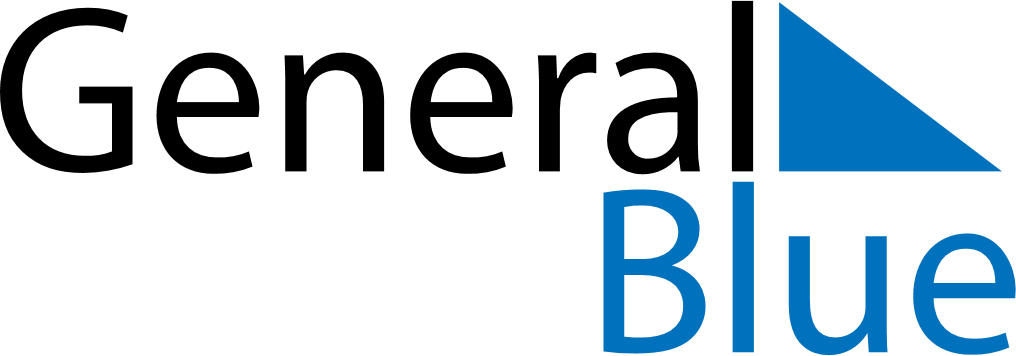 Liechtenstein 2018 HolidaysLiechtenstein 2018 HolidaysDATENAME OF HOLIDAYJanuary 1, 2018MondayNew Year’s DayJanuary 2, 2018TuesdayBerchtold DayJanuary 6, 2018SaturdayEpiphanyFebruary 2, 2018FridayCandlemasFebruary 13, 2018TuesdayShrove TuesdayMarch 19, 2018MondaySaint JosephMarch 30, 2018FridayGood FridayApril 1, 2018SundayEaster SundayApril 2, 2018MondayEaster MondayMay 1, 2018TuesdayLabour DayMay 10, 2018ThursdayAscension DayMay 11, 2018FridayFeiertagsbrückeMay 13, 2018SundayMother’s DayMay 20, 2018SundayPentecostMay 21, 2018MondayWhit MondayMay 31, 2018ThursdayCorpus ChristiJune 1, 2018FridayFeiertagsbrückeAugust 15, 2018WednesdayStaatsfeiertagSeptember 8, 2018SaturdayMariä GeburtNovember 1, 2018ThursdayAll Saints’ DayDecember 8, 2018SaturdayImmaculate ConceptionDecember 24, 2018MondayChristmas EveDecember 25, 2018TuesdayChristmas DayDecember 26, 2018WednesdayBoxing DayDecember 31, 2018MondayNew Year’s Eve